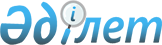 Об утверждении Положения о государственном учреждении "Отдел культуры, физической культуры и спорта района Аққулы"Постановление акимата района Аққулы Павлодарской области от 30 мая 2022 года № 1-03/139
      В соответствии с пунктом 2 статьи 31 Закона Республики Казахстан "О местном государственном управлении и самоуправлении в Республике Казахстан", подпунктом 8) статьи 18, статьей 124 Закона Республики Казахстан "О государственном имуществе", постановлением Правительства Республики Казахстан от 1 сентября 2021 года № 590 "О некоторых вопросах организации деятельности государственных органов и их структурных подразделений", акимат района Аққулы ПОСТАНОВЛЯЕТ:
      1. Утвердить прилагаемое Положение о государственном учреждении "Отдел культуры, физической культуры и спорта района Аққулы".
      2. Государственному учреждению "Отдел культуры, физической культуры и спорта района Аққулы" в установленном законодательством порядке обеспечить:
      направление настоящего постановления в Республиканское государственное предприятие на праве хозяйственного ведения "Институт законодательства и правовой информации Республики Казахстан" для официального опубликования и включения в Эталонный контрольный банк нормативных правовых актов Республики Казахстан;
      размещение настоящего постановления на интернет- ресурсе акимата арйона Аққулы;
      опубликование настоящего постановления в районной газете "Аққу үні -Вести Аққулы";
      принятие иных необходимых мер вытекающих из настоящего постановления.
      3. Контроль за исполнением настоящего постановления возложить на заместителя акима района Аққулы Касымову А.Ж.
      4. Настоящее постановление вводится в действие со дня его первого официального опубликования. Положение о государственном учреждении "Отдел культуры, физической культуры и спорта района Аққулы" Глава 1. Общие положения
      1. Государственное учреждение "Отдел культуры, физической культуры и спорта района Аққулы" (далее - ГУ "Отдел культуры, физической культуры и спорта района Аққулы") является государственным органом Республики Казахстан, осуществляющим руководство в сфере культуры, физической культуры и спорта на территории района Аққулы.
      2. ГУ "Отдел культуры, физической культуры и спорта района Аққулы" имеет в ведении следующие организации:
      1) Государственное казенное коммунальное предприятие "Районный центр народного творчества и культурно-досуговой деятельности" отдела культуры, физической культуры и спорта района Аққулы, акимата района Аққулы.
      2) Коммунальное государственное учреждение "Централизованная библиотечная система района Аққулы".
      3. ГУ "Отдел культуры, физической культуры и спорта района Аққулы" осуществляет свою деятельность в соответствии с Конституцией и законами Республики Казахстан, актами Президента и Правительства Республики Казахстан, иными нормативными правовыми актами, а также настоящим Положением.
      4. ГУ "Отдел культуры, физической культуры и спорта района Аққулы" является юридическим лицом в организационно - правовой форме Государственного учреждения, имеет печать с изображением Государственного Герба Республики Казахстан и штамп со своим наименованием на казахском и русском языках, бланки установленного образца, счета в органах казначейства в соответствии с бюджетным законодательством Республики Казахстан и Правилами документирования, управления документацией и использования систем электронного документооборота в государственных и негосударственных организациях, утвержденными постановлением Правительства Республики Казахстан от 31 октября 2018 года № 703.
      5. ГУ "Отдел культуры, физической культуры и спорта района Аққулы" вступает в гражданско - правовые отношения от собственного имени.
      6. ГУ "Отдел культуры, физической культуры и спорта района Аққулы" имеет право выступать стороной гражданско - правовых отношений от имени государства, если оно уполномочено на это в соответствии с гражданским законодательством Республики Казахстан.
      7. ГУ "Отдел культуры, физической культуры и спорта района Аққулы" по вопросам своей компетенции в установленном законодательством порядке принимает решения, оформляемые приказами руководителя ГУ "Отдел культуры, физической культруы и спорта района Аққулы" и другими актами, предусмотренными законодательством Республики Казахстан.
      8. Структура и лимит штатной численности ГУ "Отдел культуры, физической культуры и спорта района Аққулы" утверждаются в соответствии с Законом Республики Казахтан "О местном государственном управлении и самоуправлении в Республике Казахстан".
      9. Местонахождение юридического лица: Республика Казахстан, Павлодарская область, 140700, район Аққулы, село Аққулы, улица Абылкайыра Баймолдина, здание 1.
      10. Режим работы ГУ "Отдел культуры, физической культуры и спорта района Аққулы": рабочие дни: понедельник-пятница с 9.00 до 18.30 часов, обеденный перерыв с 13.00 до 14.30 часов, выходные дни: суббота - воскресенье.
      11. Полное наименование юридического лица: на государственном языке - "Аққулы ауданының мәдениет, дене шынықтыру және спорт бөлімі" мемлекеттік мекемесі; на русском языке государственное учреждение "Отдел культуры, физической культуры и спорта района Аққулы".
      12. Учредителем ГУ "Отдел культуры, физической культуры и спорта района Аққулы" является государство в лице акимата района Аққулы.
      13. Настоящее положение является учредительным документом ГУ "Отдел культуры, физической культуры и спорта района Аққулы".
      14. Финансирование деятельности ГУ "Отдел культуры, физической культуры и спорта района Аққулы" осуществляется из местного бюджета в соответствии с бюджетным законодательством Республики Казахстан.
      15. ГУ "Отдел культуры, физической культуры и спорта района Аққулы" запрещается вступать в договорные отношения с субъектами предпринимательства на предмет выполнения обязанностей, являющихся полномочиями ГУ "Отдел культуры, физической культуры и спорта района Аққулы".
      Если ГУ "Отдел культуры, физической культуры и спорта района Аққулы" законодательными актами предоставлено право осуществлять приносящую доходы деятельность, то полученные доходы направляются в государственный бюджет, если иное не установлено законодательством Республики Казахстан.
      2. Цель, предмет деятельности, задачи и полномочия ГУ "Отдел культуры, физической культуры и спорта района Аққулы"
      16. Целью ГУ "Отдел культуры, физической культуры и спорта района Аққулы" является является проведение государственной политики, направленной на обеспечение конституционных прав и свобод граждан и общего развития в сферах культуры, физической культуры и спорта в районе Аққулы.
      17. Предметом деятельности ГУ "Отдел культуры, физической культуры и спорта района Аққулы" является реализация государственной политики в сферах культуры, физической культуры и спорта.
      18. Задачи:
      1) проведение государственной политики в области культуры на территории района путем поддержки и координации деятельности организаций и предприятий культурно-досуговой работы, библиотечного дела; 
      2) обеспечение возрождения, сохранения, развития и распространения историко-культурного наследия, духовных традиций народов, населяющих район;
      3) осуществление сбора, анализа и обработки информации о запросах населения в области культуры, физической культуры и спорта, на основе которых определяется приоритетные направления социальной сферы в районе Аққулы;
      4) обеспечение развития массового спорта и национальных видов спорта в районе Аққулы;
      5) осуществление практических мер по пропаганде и формированию здорового образа жизни населения района Аққулы.
       19. Полномочия:
      1) права:
      1-1) вносить на рассмотрение акимата и акима района Аққулы предложения по основным направлениям развития, по целям, приоритетам и стратегии социально-культурного развития района;
      1-2) запрашивать и получать в установленном порядке по согласованию с государственными органами, организациями, предприятиями, должностными лицами и гражданами информацию по вопросам, связанным с исполнением задач, поставленных перед государственным учреждением ГУ "Отдел культуры, физической культуры и спорта района Аққулы";
      1-3) привлекать к работе специалистов других исполнительных органов, финансируемых из местного бюджета, по согласованию с их руководителями;
      1-4) представлять интересы государственного учреждения ГУ "Отдел культуры, физической культуры и спорта района Аққулы" в государственных органах, организаций, учреждений, а также в правоохранительных органах и в суде;
      1-5) заключать договоры, соглашения в пределах своей компетенции.
      2) обязанности:
      2-1) осуществлять деятельность в соответствии с законами Республики Казахстан и нормативными правовыми актами;
      2-2) вести бухгалтерский учет и финансовую отчетность государственного учреждения в соответствии с действующим бюджетным и налоговым законодательством;
      2-3) обеспечивать сохранность закрепленного за ним коммунального имущества в соответствии с нормативными правовыми актами;
      2-4) обеспечить гарантированные условия труда и меры социальной защиты работников учреждения;
      2-5) разрабатывать и проводить мероприятия по культуре, физической культуре и спорту, распределять средства местного бюджета, выделяемые на целевые программы и проекты, контролировать их рациональное использование;
      2-6) оказывать организационно - методическую, информационную и иную помощь организациям в сфере культуры, физической культуры и спорта.
      20. Функции: 
      1) реализация государственной политики в сфере культуры, физической культуры и спорта;
      2) поддержка и координирование деятельности государственных организаций культуры района, в сфере библиотечного дела, культурно-досуговой деятельности;
      3) организация проведения районных смотров, фестивалей и конкурсов различных сферах творческой деятельности;
      4) осуществление проведения зрелищных культурно-массовых мероприятий на уровне района;
      5) организация работы по учету, охране и использованию памятников истории, материальной и духовной культуры местного значения; 
      6) осуществление комплекса мероприятий, направленных на поиск и поддерджку талантливой молодежи и перспективных творческих коллективов;
      7) осуществление проведения социально значимых мероприятий в сфере культуры;
      8) организация работы по исполнению программ, проектов по сфере культуры, физической культуры и спорта;
      9) обеспечивание подготовки районных сборных команд по видам спорта и их выступления на областных спортивных соревнованиях;
      10) координирование организации и проведения спортивных мероприятий на территории района;
      11) проведение аттестации государственных организаций культуры района;
      12) обеспечивает развитие массового спорта и национальных видов спорта на территории соответствующей административно-территориальной единицы;
      13) оказывает государственную услугу предусмотренную с реестром государственной услуги.
      14) оказывает методическую и консультативную помощь спортивным организациям;
      15) подготовка докладов, пояснительных записок, информационно-аналитических материалов и справок по сфере культуры, физической культуры и спорта и другим вопросам, относящимся к компетенции ГУ "Отдел культуры, физической культуры и спорта района Аққулы";
      16) подготовка информаций и сводных отчетов об исполнении поручений акима области, акима района (в пределах компетенции);
      17) подготовка ответов (проектов ответов) на запросы депутатов, районных государственных органов и их территориальных управлений (в пределах компетенции);
      18) организация праворазъяснительной работы в государственном учреждении и подведомственном предприятий и учреждений, контроль за реализацией мероприятий по пропаганде и применению государственных символов, по противодействию коррупции;
      19) анализ состояния кадрового обеспечения, содействие повышению квалификации и участие в проведении аттестации гражданских служащих подведомсвтенной организаций и в учреждений, организация аттестаций рукводителей и заместителей руководителей подведомственного предприятия и учреждения;
      20) обеспечивает учет и рассмотрение обращений физических и юридических лиц, проведение личного приема граждан руководителем отдела;
      21) рассмотрение, согласование, утверждение планов финансирования по обязательствам и платежам государственных учреждений, находящихся в ведении ГУ "Отдел культуры, физической культуры и спорта района Аққулы";
      22) установление и развитие связи с общественностью через средства массовой информации;
      23) разработка проектов актов акимата и акима района по вопросам, входящим в компетенцию ГУ "Отдел культуры, физической культуры и спорта района Аққулы";
      24) организация, ведение и совершенствование системы документационного обеспечения ГУ "Отдел культуры, физической культуры и спорта района Аққулы";
      25) обеспечение функционирования в ГУ "Отдел культуры, физической культуры и спорта района Аққулы" системы информационных ресурсов;
      26) организация и проведение процедур государственных закупок, составление отчетности по государственным закупкам и разработка годового
      плана государственных закупок ГУ "Отдел культуры, физической культуры и спорта района Аққулы" в соответствии с Законом Республики Казахстан "О государственных закупках";
      27) обеспечение организации бухгалтерского учета и отчетности, формирование, утверждение и исполнение планов финансирования бюджетных программ, администратором которых является ГУ "Отдел культуры, физической культуры и спорта района Аққулы". Глава 3. Статус, полномочия первого руководителя ГУ "Отдел культуры, физической культуры и спорта района Аққулы"
      21. Руководство ГУ "Отдел культуры, физической культуры и спорта района Аққулы" осуществляется первым руководителем, который несет персональную ответственность за выполнение возложенных ГУ "Отдел культуры, физической культуры и спорта района Аққулы" задач и осуществление им своих полномочий.
      22. Первый руководитель ГУ "Отдел культуры, физической культуры и
      спорта района Аққулы" назначается на должность и освобождается от должности в соответствии Законом Республики Казахстан "О государственной службе Республики Казахстан".
      23. Первый руководитель ГУ "Отдел культуры, физической культуры и спорта района Аққулы" заместителей не имеет.
      24. Полномочия первого руководителя ГУ "Отдел культуры, физической культуры и спорта района Аққулы":
      1) представляет на утверждение акимата района Положение ГУ "Отдел культуры, физической культуры и спорта района Аққулы" внесение в него изменений и дополнений;
      2) организует работу ГУ "Отдел культуры, физической культуры и спорта района Аққулы", осуществляет руководство его деятельностью, несет персональную ответственность за выполнение возложенных на ГУ "Отдел культуры, физической культуры и спорта района Аққулы" задач и осуществление им своих функций;
      3) назначает на должности и освобождает от должностей работников ГУ "Отдел культуры, физической культуры и спорта района Аққулы" в соответствии с трудовым законодательством Республики Казахстан и Законом Республики Казахстан "О государственной службе Республики Казахстан";
      4) осуществляет в порядке, установленном трудовым законодательством Республики Казахстан и Законом Республики Казахстан "О государственной службе Республики Казахстан", поощрение работников ГУ "Отдел культуры, физической культуры и спорта района Аққулы" и руководителей подведомственных организаций, оказание материальной помощи, наложение на них дисциплинарных взысканий;
      5) издает приказы и дает указания по вопросам, входящим в его компетенцию;
      6) утверждает должностные инструкции работников ГУ "Отдел культуры, физической культуры и спорта района Аққулы";
      7) представляет ГУ "Отдел культуры, физической культуры и спорта района Аққулы" во всех государственных органах, суде и иных организациях независимо от форм собственности в соответствии с законодательством Республики Казахстан;
      8) назначает и освобождает от должностей руководителей подведомственных предприятия и учреждения культуры района, проводит их аттестацию согласно законодательства Республики Казахстан;
      9) проводит совещания с участием работников государственного учреждения; 
      10) утверждает перспективные и текущие планы работы ГУ "Отдел культуры, физической культуры и спорта района Аққулы";
      11) отправляет сотрудников ГУ "Отдел культуры, физической культуры и спорта района Аққулы" в командировки;
      12) проводит личный прием граждан;
      13) выдает доверенности на право представления интересов ГУ "Отдел культуры, физической культуры и спорта района Аққулы" во всех государственных органах, суде и иных организациях, независимо от форм собственности, в соответствии с действующим законодательством Республики Казахстан;
      14) противодействует коррупции и несет за это персональную ответственность;
      Исполнение полномочий первого руководителя ГУ "Отдел культуры, физической культуры и спорта района Аққулы" в период его отсутствия осуществляется лицом, его замещающим в соответствии с действующим законодательством Республики Казахстан.
      25. Взаимоотношение между ГУ "Отдел культуры, физической культуры и спорта района Аққулы" и уполномоченным органом по управлению коммунальным имуществом (местным исполнительным органом района) регулируется Законом Республики Казахстан "О государственном имуществе".
      26. Взаимоотношение между ГУ "Отдел культуры, физической культуры и спорта района Аққулы" и уполномоченным органом соответствующей отрасли (местным исполнительным органом района) регулируется Законами Республики Казахстан "О местном государственном управлении и самоуправлении в Республике Казахстан" и "О государственной службе Республики Казахстан".
      27. Взаимоотношение между ГУ "Отдел культуры, физической культуры и спорта района Аққулы" и трудовым коллективом определяется в соответствии с Трудовым Кодексом Республики Казахстан, Законом Республики Казахстан "О государственной службе Республики Казахстан" и коллективным договором. Глава 4. Имущество ГУ "Отдел культуры, физической культуры и спорта района Аққулы"
      28. ГУ "Отдел культуры, физической культуры и спорта района Аққулы" может иметь на праве оперативного управления обособленное имущество в случаях, предусмотренных Законом Республики Казахстан "О государственном имуществе".
      Имущество ГУ "Отдел культуры, физической культуры и спорта района Аққулы" формируется за счет имущества, переданного ему собственником, а также имущества (включая денежные доходы), приобретенного в результате собственной деятельности и иных источников, не запрещенных Законом Республики Казахстан "О государственном имуществе".
      29. Имущество, закрепленное за ГУ "Отдел культуры, физической культуры и спорта района Аққулы" относится к районной коммунальной собственности.
      30. ГУ "Отдел культуры, физической культуры и спорта района Аққулы" не вправе самостоятельно отчуждать или иным способом распоряжаться закрепленным за ним имуществом и имуществом, приобретенным за счет средств, выданных ему по плану финансирования, в соответствии с Законом Республики Казахстан "О государственном имуществе". Глава 5. Реорганизация и упразднение ГУ "Отдел культуры, физической культуры и спорта района Аққулы"
      31. Реорганизация и упразднение ГУ "Отдел культуры, физической культуры и спорта района Аққулы" осуществляются в соответствии с гражданским законодательством Республики Казахстан.
      32. При упразднении (ликвидации) ГУ "Отдел культуры, физической культуры и спорта района Аққулы" имущество, оставшееся после удовлетворения требований кредиторов, остается в районной коммунальной собственности.
					© 2012. РГП на ПХВ «Институт законодательства и правовой информации Республики Казахстан» Министерства юстиции Республики Казахстан
				
      Аким района Аққулы 

А. Балгабаев
Утверждено
постановлением акимата
района Аққулы
от "30" мая 2022 года
№ 1-03/139